           ҠАРАР	                                                                              РЕШЕНИЕ       Об отмене решения  Совета сельского поселения Базгиевский сельсовет муниципального района Шаранский район Республики Башкортостан от 27 сентября 2012 года №171 «Об утверждении порядка обращения с отходами производства и потребления в сельском поселении Базгиевский сельсовет муниципального района Шаранский район Республики Башкортостан» (с учетом изменений, внесенных решением от 27 февраля 2013 года №236) В соответствии с пунктом 18 части 1 статьи 14 Федерального закона №131-ФЗ и на основании части 2 статьи 7 Закона Республики Башкортостан №162-з , статьи 8 Федерального закона № 89-ФЗ, со статьями 5, 6, 12,14, 16, 28 Федерального закона № 89-ФЗ, для приведения Решении Совета сельского поселения в соответствие с федеральным законодательством, Совет сельского поселения Базгиевский сельсовет муниципального района Шаранский район  Республики Башкортостан решил:Отменить решение Совета сельского поселения Базгиевский сельсовет муниципального района Шаранский район Республики Башкортостан от 27 сентября 2012 года №171 «Об утверждении порядка обращения с отходами производства и потребления в сельском поселении Базгиевский сельсовет муниципального района Шаранский район Республики Башкортостан».Отменить решение Совета сельского поселения Базгиевский сельсовет муниципального района Шаранский район Республики Башкортостан № 236 от 27.02.2013г «О внесении изменений в решение Совета сельского поселения Базгиевский сельсовет муниципального района Шаранский район Республики Башкортостан от 27.09.2012 года №171 «Об утверждении порядка обращения с отходами производства и потребления в сельском поселении Базгиевский сельсовет муниципального района Шаранский район Республики Башкортостан».Обнародовать настоящее решение на информационном стенде здания администрации  и разместить на официальном сайте сельского поселения Базгиевский сельсовет муниципального района Шаранский район Республики Башкортостан.Настоящее решение вступает в силу с момента принятия.Контроль за исполнением настоящего решения возложить на постоянную комиссию Совета сельского поселения Базгиевский сельсовет муниципального района Шаранский район Республики Башкортостан по социально-гуманитарным вопросам, охране правопорядка. Глава сельского поселения Базгиевский сельсовет                                                                  Т.А.Закировс.Базгиево№ 32/25605.09.2018 годБАШҠОРТОСТАН  РЕСПУБЛИКАҺЫШАРАН  РАЙОНЫ МУНИЦИПАЛЬ РАЙОНЫНЫҢБАЗГЫЯ АУЫЛ СОВЕТЫАУЫЛ БИЛӘМӘҺЕ СОВЕТЫ452632,  Базгыя аулы, Үҙәк урам, 50   тел.(34769) 2-42-35, e-mail:basgss@yandex.ru,http://www.bazgievo.sharan-sovet.ruИНН 0251000944,ОГРН 1020200612937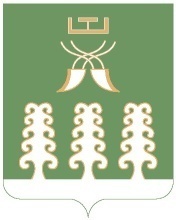 РЕСПУБЛИКА БАШКОРТОСТАНМУНИЦИПАЛЬНОГО РАЙОНА ШАРАНСКИЙ РАЙОНСОВЕТ СЕЛЬСКОГО ПОСЕЛЕНИЯ БАЗГИЕВСКИЙ СЕЛЬСОВЕТ 452632,Шаранский район c. Базгиево, ул.Центральная, 50         тел.(34769) 2-42-35, e-mail:basgss@yandex.ruhttp://www.bazgievo.sharan-sovet.ruИНН 0251000944,ОГРН 1020200612937